Rozpočtové opatření č. 21/2018Schválené Radou města Klimkovice dne 28. 11. 2018Rada města Klimkovice s c h v a l u j e úpravu rozpočtu pro rok 2018 – rozpočtové opatření č. 21/2018, kterým se:zvyšují výdajezvyšují výdaje§polNázevČástka33995xxxOstatní záležitosti kultury, církví a sdělovacích prostředkůo40.200,00 KčCelkem se výdaje zvyšujío 40.200,00 Kčsnižují výdajesnižují výdaje§polNázevČástka33225xxxZachování a obnova kulturních památeko40.200,00 KčCelkem se výdaje snižujío 40.200,00 Kč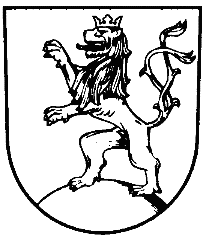 